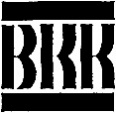 Byggandets
KontraktskommittéByggandets
KontraktskommittéFormulär 1/06 upprättat av Föreningen 
Byggandets Kontraktskommitté (BKK) 
och anpassat till ABT 06Formulär 1/06 upprättat av Föreningen 
Byggandets Kontraktskommitté (BKK) 
och anpassat till ABT 06ENTREPRENADKONTRAKT (ABT 06)
FAST PRISENTREPRENADKONTRAKT (ABT 06)
FAST PRISDetta formulär är avsett att användas vid entreprenader till fast pris enligt Allmänna bestämmelser för totalentreprenad avseende byggnads-, anläggnings- och installationsarbeten - ABT 06.Detta formulär är avsett att användas vid entreprenader till fast pris enligt Allmänna bestämmelser för totalentreprenad avseende byggnads-, anläggnings- och installationsarbeten - ABT 06.Detta formulär är avsett att användas vid entreprenader till fast pris enligt Allmänna bestämmelser för totalentreprenad avseende byggnads-, anläggnings- och installationsarbeten - ABT 06.Detta formulär är avsett att användas vid entreprenader till fast pris enligt Allmänna bestämmelser för totalentreprenad avseende byggnads-, anläggnings- och installationsarbeten - ABT 06.Detta formulär är avsett att användas vid entreprenader till fast pris enligt Allmänna bestämmelser för totalentreprenad avseende byggnads-, anläggnings- och installationsarbeten - ABT 06.BeställareFirma och organisationsnummerFirma och organisationsnummerFirma och organisationsnummerBeställareAdressAdressAdressTelefonFaxE-postadressE-postadressE-postadressEntreprenörFirma och organisationsnummerFirma och organisationsnummerFirma och organisationsnummerEntreprenörAdressAdressAdressTelefonFaxE-postadressE-postadressE-postadressOmfattning
(ABT 06 kap 1)Entreprenören åtar sig att utföra arbete åt beställaren i enlighet med:Entreprenören åtar sig att utföra arbete åt beställaren i enlighet med:Entreprenören åtar sig att utföra arbete åt beställaren i enlighet med:1.detta kontraktdetta kontrakt2.ändringar i ABT 06 som är upptagna i sammanställning i de administrativa föreskrifternaändringar i ABT 06 som är upptagna i sammanställning i de administrativa föreskrifterna3.ABT 06 – Allmänna bestämmelser för totalentreprenader avseende byggnads-, anläggnings- och installationsentreprenaderABT 06 – Allmänna bestämmelser för totalentreprenader avseende byggnads-, anläggnings- och installationsentreprenaderDatum4.beställning5.anbudshandlingar6.förfrågningsunderlag7.övriga handlingarBeställaren ombesörjer och bekostar bland annat följande tillståndBeställaren ombesörjer och bekostar bland annat följande tillståndBeställaren ombesörjer och bekostar bland annat följande tillståndEntreprenören ombesörjer och bekostar bland annat följande tillståndEntreprenören ombesörjer och bekostar bland annat följande tillståndEntreprenören ombesörjer och bekostar bland annat följande tillståndUtförande
(ABT 06 kap 2)Beställaren skall tillhandahålla följande uppgifter och handlingarBeställaren skall tillhandahålla följande uppgifter och handlingarBeställaren skall tillhandahålla följande uppgifter och handlingarBeställaren skall tillhandahålla följande uppgifter och handlingarBeställaren skall tillhandahålla följande uppgifter och handlingarUtförande
(ABT 06 kap 2)Entreprenören skall tillhandahålla följande uppgifter och handlingarEntreprenören skall tillhandahålla följande uppgifter och handlingarEntreprenören skall tillhandahålla följande uppgifter och handlingarEntreprenören skall tillhandahålla följande uppgifter och handlingarEntreprenören skall tillhandahålla följande uppgifter och handlingarEntreprenören skall senastEntreprenören skall senastEntreprenören skall senastöverlämna kvalitetsplan och miljöplanenligt ABT 06 kap 2 § 2 till beställaren för granskning och godkännande. Beställaren skallenligt ABT 06 kap 2 § 2 till beställaren för granskning och godkännande. Beställaren skallenligt ABT 06 kap 2 § 2 till beställaren för granskning och godkännande. Beställaren skallenligt ABT 06 kap 2 § 2 till beställaren för granskning och godkännande. Beställaren skallenligt ABT 06 kap 2 § 2 till beställaren för granskning och godkännande. Beställaren skallsenast inom dagar efter att han mottagit dessa planer, ange om han godkänner dem.dagar efter att han mottagit dessa planer, ange om han godkänner dem.dagar efter att han mottagit dessa planer, ange om han godkänner dem.dagar efter att han mottagit dessa planer, ange om han godkänner dem.Organisation
(ABT 06 kap 3)Organisation
(ABT 06 kap 3)Beställarens ombud ärBeställarens ombud ärBeställarens ombud ärBeställarens ombud ärBeställarens ombud ärBeställarens ombud ärBeställarens ombud ärBeställarens ombud ärOrganisation
(ABT 06 kap 3)Organisation
(ABT 06 kap 3)NamnNamnNamnNamnNamnNamnNamnOrganisation
(ABT 06 kap 3)Organisation
(ABT 06 kap 3)AdressAdressAdressAdressAdressAdressAdressTelefonMobiltelefonMobiltelefonMobiltelefonFaxE-postadressE-postadressE-postadressE-postadressE-postadressE-postadressE-postadressEntreprenörens ombud ärEntreprenörens ombud ärEntreprenörens ombud ärEntreprenörens ombud ärEntreprenörens ombud ärEntreprenörens ombud ärEntreprenörens ombud ärEntreprenörens ombud ärEntreprenörens ombud ärNamnNamnNamnNamnNamnNamnNamnNamnAdressAdressAdressAdressAdressAdressAdressAdressTelefonTelefonMobiltelefonMobiltelefonMobiltelefonFaxE-postadressE-postadressE-postadressE-postadressE-postadressE-postadressE-postadressE-postadressStartmöte skall hållas (datum, tid, plats)Startmöte skall hållas (datum, tid, plats)Startmöte skall hållas (datum, tid, plats)Startmöte skall hållas (datum, tid, plats)Startmöte skall hållas (datum, tid, plats)Startmöte skall hållas (datum, tid, plats)Startmöte skall hållas (datum, tid, plats)Startmöte skall hållas (datum, tid, plats)Startmöte skall hållas (datum, tid, plats)Byggmöten skall normalt hållas varByggmöten skall normalt hållas varByggmöten skall normalt hållas varByggmöten skall normalt hållas vardag.dag.dag.Tider
(ABT 06 kap 4)DatumTider
(ABT 06 kap 4)Entreprenören skall överlämna tidplan senast Kontraktsarbetena får tidigast påbörjasKontraktsarbetena skall senast påbörjasKontraktsarbetena i deras helhet skall vara färdigställda och tillgängliga för slutbesiktning senastOm kontraktsarbetena är uppdelade i huvuddelar skall respektive del vara färdigställd och tillgänglig för slutbesiktning enligt följande:Huvuddel 1Huvuddel 2Huvuddel 3Ansvar och Avhjälpande
(ABT 06 kap 5)ViteAnsvar och Avhjälpande
(ABT 06 kap 5)Överskrids kontraktstiden eller den ändrade tid för färdigställande som skall gälla är entreprenören skyldig att betala vite för varje påbörjad vecka med (ange belopp/procent): Om entreprenören överskrider deltider enligt ovan är han skyldig att betala vite enligt följande:FörsäkringarEntreprenören skall senast 	 tillställa beställaren bevis om att överenskomna försäkringar finns.EkonomiFast pris(ABT 06 kap 6)Kontraktssumman, exklusive mervärdesskatt, i SEK: 	Om kontraktssumman är uppdelad i huvuddelar, fördelas kontraktssumman på respektive huvuddel enligt följande:Huvuddel 1: 	Huvuddel 2: 	Huvuddel 3: 	Kontraktssumman betalas enligt följande: 	ÄTA-arbeteReglering av ersättning för ÄTA-arbete sker enligt följande:1. Enligt följande debiteringsnorm: 	2. Enligt självkostnadsprincipen (löpande räkning) i ABT 06 kapitel 6.
Därvid utgår:a) entreprenörarvode enligt ABT 06 kap 6 § 9 p. 8 a med 	 %b) entreprenörarvode enligt ABT 06 kap 6 § 9 p. 8 b med 	 %För nedan angivna underentreprenader skall dock följande procentsats(er) gälla för entreprenörarvodet:	 % för 		 % för 		 % för 	För utredning och projektering skall följande procentsats för entreprenörsarvodet gälla:Övrigt beträffande ersättningÖvrigt beträffande ersättningSäkerhetSäkerhetSom säkerhet enligt ABT 06 kap 6 § 21 överlämnara) entreprenören till beställaren: 	b) beställaren till entreprenören: 	Besiktning
(ABT 06 kap 7)Besiktningsman utses enligt följande: 	TvistTvistelösning kap 9(ABT 06 kap 9 och 10)Förenklad tvistelösning kap 10Förenklad tvistelösning kap 10ÖvrigtÖvriga överenskommelserUnderskriftAv kontraktet är två likalydande exemplar upprättade och utväxlade.Av kontraktet är två likalydande exemplar upprättade och utväxlade.Av kontraktet är två likalydande exemplar upprättade och utväxlade.Av kontraktet är två likalydande exemplar upprättade och utväxlade.Ort och datumOrt och datumFör beställarenFör beställarenNamnförtydligandeNamnförtydligandeOrt och datumOrt och datumFör entreprenörenFör entreprenörenNamnförtydligandeNamnförtydligande